4. razred, slovenščina, 16. 4. 2020Pozdravljeni!Kaj smo že delali zadnjič?  Tvorili  ste besedilo, opis izbranega poklica. Besedilo ste mi morali poslati na moj  e-naslov. Nekateri učenci  tega še niso naredili.DANES JE NA VRSTI PRILJUBLJENA NAGAJIVKA -  VEJICA. Rabiš  SDZ, zvezek in peresnico.V delovnem zvezku, na str. 64. preberi  naslov, ključni besedi in reši 1. nalogo.(TO ŽE VEŠ.)Ustno odgovori na vprašanja pri 2. nalogi.Preberi 3. nalogo, stran 65. S pisanimi črkami  napiši odgovore. (vejica,pika,pika, klicaj, vprašaj, vejica, ……..).V 4. nalogi poveži, kar spada skupaj. (a - sredi povedi, b – malo začetnico)5. naloga Preberi navodilo. Vsako poved preberi glasno, premisli in vstavi vejico. Ko končaš, preberi  poved  še enkrat  na glas. Upoštevaj postavljene  vejice.Za vajo reši 6. nalogo. Preberi strip.Razmisli in odgovori. Preberi strip in dopolni. (vejico, malo)Preveri  naloge -   interaktivno gradivo.Zapis v zvezek                                                            16. 4. 2020VEJICA                 Pika, vprašaj, klicaj in vejica so ločila.( .?!,)                Piko, vprašaj in klicaj pišemo na koncu povedi.                Pišem nalogo. Kaj delaš? Živijo!               Vejico pišemo v povedi, kadar kaj naštevamo.                V puščici imaš svinčnik, radirko, pero in barvice.               Pri naštevanju pred besedico in ne pišemo vejice.     1. Naslednje besedilo pravilno  prepiši v zvezek. Manjkajo ločila in besedica in.                  Piši s pisanimi črkami.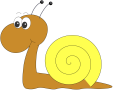        Lastovica pogosto gnezdi v hlevih  zapuščenih kmečkih hišah  lopah pod mostovi  pod strehami  Ostržek je majhne postave in je narejen iz lesa  Čarodej pri svojem delu uporablja čarovniško palico klobuk  različne barvne rute  Čevljar obutev očisti  popravi napake  zlošči  V nahrbtnik si je zložil hrano  rezervna oblačila  kompas  Gozdar podira drevesa  jih klesti  žaga  opravlja druga gozdno varstvena dela  Po navadi je oblečena v dolgo črno krilo rdečo bluzo pleten telovnik      2.  V zvezek prepiši pravilne zapise besed.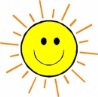                 ne bo                nebo                  nisem               ni   sem               ne bomo           nebomo             nisva                 ni   sva      3.   Trdilne povedi zanikaj. V zvezek napiši samo nikalne povedi.                          TRDILNA POVED               NIKALNA POVED           Primer:    Grem v šolo.                    Ne grem v šolo.                        Imam časa za igro.                        Mama me je oštela.                        Hočem brati knjigo.                        Oblekel bom pižamo.                       Umil si bom zobe.                       Ugasnil bom luč.                       Štel bom ovčke in zaspal.                                                                                                         Rešitve posredujem v petek.